Name:							5th Grade - Emerson Elementary - S. PeltonCOVID-19 Online School Tracker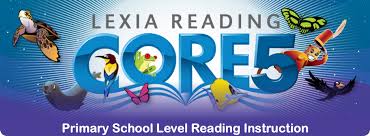 Assignment:  20 minutes per day			          Parent SignatureWednesday, March 18, 2020: 	______________________________________________Thursday, March 19, 2020:		_______________________________________________Friday, March 20, 2020:		_______________________________________________Monday, March 30, 2020:		_______________________________________________Tuesday, March 31, 2020:		_______________________________________________Wednesday, April 1, 2020:		_______________________________________________Thursday, April 2, 2020:		_______________________________________________Friday, April 3, 2020:			_______________________________________________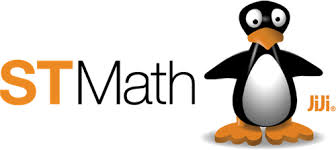 Assignment:  20 minutes per day			          Parent SignatureWednesday, March 18, 2020: 	______________________________________________Thursday, March 19, 2020:		_______________________________________________Friday, March 20, 2020:		_______________________________________________Monday, March 30, 2020:		_______________________________________________Tuesday, March 31, 2020:		_______________________________________________Wednesday, April 1, 2020:		_______________________________________________Thursday, April 2, 2020:		_______________________________________________Friday, April 3, 2020:			_______________________________________________